Üniversitemizde 742 öğrenci kontenjanı ile Pedagojik Formasyon Eğitimi Sertifika Programı açılmasına karar verilmiştir. Başvuru ile ilgili süreç aşağıda açıklanmıştır. İlgililere duyurulur. Başvuru YapılmasıBaşvurular 19-20 Haziran 2017 tarihleri arasında Üniversitemiz Muallim Rıfat Eğitim Fakültesi Bölüm Sekreterliğine şahsen yapılacaktır. Bu tarihten sonra yapılacak başvurular kesinlikle kabul edilmeyecektir. Posta/kargo yoluyla başvuru alınmayacaktır. İletişim Telefon: 0 348 814 2662Kimler Başvuru YapabilirAşağıda tabloda açıklanan kontenjanlara Üniversitemiz ve diğer üniversitelerin ilgili alanlardaki son sınıf öğrencileri (2017-2018 eğitim öğretim yılında 4. sınıf okuyacak olan öğrenciler) ve mezunları başvuru yapabilirler. Başvuru için gerekli belgeler başvuru formunda açıklanmıştır. Başvuru Değerlendirme KriterleriBaşvurular öğrencilerin genel not ortalamaları dikkate alınarak sıralama yapılır ve kayıt hakkı kazananlar kontenjanlara göre belirlenerek ilan edilir. Sıralamada 4’lük not sistemi esas alınır. 100’lük not sistemiyle mezun veya mezun durumunda olan öğrencilerin notlarının 4’lük sistemdeki karşılığının hesaplanmasında Yükseköğretim Kurulu’nun not dönüşüm tablosu esas alınır. Genel not ortalamasında eşitlik olması durumunda üniversite giriş puanı yüksek olanlara öncelik verilir. Sonuçların AçıklanmasıBaşvurular yukarıda açıklanan kriterlere göre değerlendirildikten sonra kayıt için hak kazananlar 21 Haziran 2017 tarihinde Üniversitemiz internet sayfasında asil ve yedek olarak duyurulacaktır. Kesin KayıtlarKesin kayıtlar 21-22 Haziran 2017 tarihleri arasında Üniversitemiz Muallim Rıfat Eğitim Fakültesi Bölüm Sekreterliğinde yapılacaktır. Bu tarihten sonra yapılacak kayıt başvuruları kesinlikle kabul edilmeyecektir. İlgili tarihler arasında kayıt yaptırmayan adayların yerine sayısı kadar yedek adaylar arasından kayıt yapılacaktır. 23 Haziran 2017 tarihinde yedek adaylardan kazananların kayıtları yapılacaktır. Kesin Kayıtta İstenecek BelgelerKesin kayıt için öğrenciler sadece “Pedagojik Formasyon Eğitimi Sertifika Programı I.Dönem öğrenim ücretinin (1027 TL) banka hesabına yatırıldığına dair banka dekontu” getireceklerdir. Kesin kayıt tarihleri içerisinde Muallim Rıfat Eğitim Fakültesi Bölüm Sekreterliğine teslim edilmelidir. Belge teslim edildikten sonra otomasyon üzerinden kayıtlarınız gerçekleştirilecektir. Öğrenim ücretini bankaya yatırırken açıklama kısmına “PFESP I. Dönem Kayıt Ücreti, TC Kimlik Numarasını ve Adını Soyadını” belirten ibareyi yazdırmalıdır.Toplam Kayıt Ücreti:  2.054 TL  dir.1.Taksit    1.027 TL (Kesin kayıt sırasında ödenecektir.)2.Taksit    1.027 TL (İkinci Yarıyıl Ders Kayıt döneminde ödenecektir.)Banka Adı: T.C. Vakıflar Bankası Kilis Şubesi IBAN NO: TR67 0001 5001 5800 7304 0760 38Not: Kesin kayıt işlemlerini tamamlayan aday derslere katılmadan kaydını sildirse dahi yatırdığı ücret hiçbir koşulda adaya iade edilmeyecektir.Ders MuafiyetleriPedagojik Formasyon Eğitimi Sertifika Programına kayıt yapan öğrenciler, yaz döneminde başka üniversitelerden aldıkları derslerle, uzaktan ve açık öğretim yoluyla aldıkları derslerden muaf olmak için, Üniversitemiz Pedagojik Formasyon Birimi’ne transkriptlerini ibraz ederek, her dönemin ilk haftası içinde o döneme ait dersler için başvuru yapabilirler. Muaf olunan dersler için öğrencilere ayrıca ücret iadesi yapılmaz. Ders TekrarıDers tekrarında alınacak ücretler, tekrar edilecek derslerin kredilerinin toplam kredi içindeki payına göre hesaplanır. Buna göre başarısız olunan derslerden tekrar edecek öğrenciler kredi başına toplam ücretin toplam krediye bölünmesi sonucu elde edilen miktarı öğrenim ücreti yatırılacak banka hesabına yatıracaklardır. Ders kredileri formasyon.kilis.edu.tr adresinde bulunan “Pedagojik Formasyon Eğitimi Sertifika Programına İlişkin Usul ve Esaslar”ın ekinde görülebilmektedir.Duyurular: Güncel duyuruları formasyon.kilis.edu.tr adresinden takip edebilirsiniz.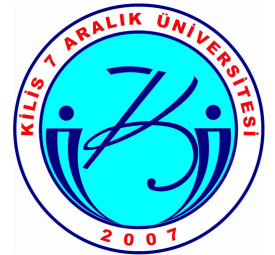 T.C.KİLİS 7 ARALIK ÜNİVERSİTESİMUALLİM RIFAT EĞİTİM FAKÜLTESİPEDAGOJİK FORMASYON EĞİTİMİ SERTİFİKA PROGRAMI BAŞVURU DUYURUSU(YAZ DÖNEMİ - 2017 Haziran Ayında Kayıt Yapacak Öğrenciler İçin)	PEDAGOJİK FORMASYON EĞİTİMİ SERTİFİKA PROGRAMI BAŞVURU FORMU	PEDAGOJİK FORMASYON EĞİTİMİ SERTİFİKA PROGRAMI BAŞVURU FORMU	PEDAGOJİK FORMASYON EĞİTİMİ SERTİFİKA PROGRAMI BAŞVURU FORMU	PEDAGOJİK FORMASYON EĞİTİMİ SERTİFİKA PROGRAMI BAŞVURU FORMU	PEDAGOJİK FORMASYON EĞİTİMİ SERTİFİKA PROGRAMI BAŞVURU FORMU	PEDAGOJİK FORMASYON EĞİTİMİ SERTİFİKA PROGRAMI BAŞVURU FORMU	PEDAGOJİK FORMASYON EĞİTİMİ SERTİFİKA PROGRAMI BAŞVURU FORMU	PEDAGOJİK FORMASYON EĞİTİMİ SERTİFİKA PROGRAMI BAŞVURU FORMUDurumunuzu BelirtinizDurumunuzu BelirtinizDurumunuzu BelirtinizKilis 7 Aralık Üniversitesi Son Sınıf Öğrencisiyim.Kilis 7 Aralık Üniversitesi Son Sınıf Öğrencisiyim.Kilis 7 Aralık Üniversitesi Son Sınıf Öğrencisiyim.Kilis 7 Aralık Üniversitesi Son Sınıf Öğrencisiyim.Durumunuzu BelirtinizDurumunuzu BelirtinizDurumunuzu BelirtinizKilis 7 Aralık Üniversitesi’nden Mezun Oldum.Kilis 7 Aralık Üniversitesi’nden Mezun Oldum.Kilis 7 Aralık Üniversitesi’nden Mezun Oldum.Kilis 7 Aralık Üniversitesi’nden Mezun Oldum.Durumunuzu BelirtinizDurumunuzu BelirtinizDurumunuzu BelirtinizBaşka Bir Üniversitenin Son Sınıf Öğrencisiyim. Başka Bir Üniversitenin Son Sınıf Öğrencisiyim. Başka Bir Üniversitenin Son Sınıf Öğrencisiyim. Başka Bir Üniversitenin Son Sınıf Öğrencisiyim. Durumunuzu BelirtinizDurumunuzu BelirtinizDurumunuzu BelirtinizBaşka Bir Üniversiteden Mezun Oldum. Başka Bir Üniversiteden Mezun Oldum. Başka Bir Üniversiteden Mezun Oldum. Başka Bir Üniversiteden Mezun Oldum. Mezun Olduğum veya Devam Etmekte OlduğumMezun Olduğum veya Devam Etmekte OlduğumMezun Olduğum veya Devam Etmekte OlduğumÜniversitenin AdıÜniversitenin AdıÜniversitenin AdıFakültenin AdıFakültenin AdıFakültenin AdıBölüm/Program AdıBölüm/Program AdıBölüm/Program AdıLisans Not Ortalamam (4’lük Sistemde)Lisans Not Ortalamam (4’lük Sistemde)Lisans Not Ortalamam (4’lük Sistemde)Başvuru Yapmak İstediğimPedagojik Formasyon Eğitimi ProgramıBaşvuru Yapmak İstediğimPedagojik Formasyon Eğitimi ProgramıBaşvuru Yapmak İstediğimPedagojik Formasyon Eğitimi ProgramıTarihTarihTarihTarihBaşvuru Yapmak İstediğimPedagojik Formasyon Eğitimi ProgramıBaşvuru Yapmak İstediğimPedagojik Formasyon Eğitimi ProgramıBaşvuru Yapmak İstediğimPedagojik Formasyon Eğitimi ProgramıTürk Dili EdebiyatıTürk Dili EdebiyatıTürk Dili EdebiyatıTürk Dili EdebiyatıBaşvuru Yapmak İstediğimPedagojik Formasyon Eğitimi ProgramıBaşvuru Yapmak İstediğimPedagojik Formasyon Eğitimi ProgramıBaşvuru Yapmak İstediğimPedagojik Formasyon Eğitimi ProgramıGıda TeknolojisiGıda TeknolojisiGıda TeknolojisiGıda TeknolojisiBaşvuru Yapmak İstediğimPedagojik Formasyon Eğitimi ProgramıBaşvuru Yapmak İstediğimPedagojik Formasyon Eğitimi ProgramıBaşvuru Yapmak İstediğimPedagojik Formasyon Eğitimi ProgramıSağlık / Sağlık HizmetleriSağlık / Sağlık HizmetleriSağlık / Sağlık HizmetleriSağlık / Sağlık HizmetleriBaşvuru Yapmak İstediğimPedagojik Formasyon Eğitimi ProgramıBaşvuru Yapmak İstediğimPedagojik Formasyon Eğitimi ProgramıBaşvuru Yapmak İstediğimPedagojik Formasyon Eğitimi ProgramıArapçaArapçaArapçaArapçaBaşvuru Yapmak İstediğimPedagojik Formasyon Eğitimi ProgramıBaşvuru Yapmak İstediğimPedagojik Formasyon Eğitimi ProgramıBaşvuru Yapmak İstediğimPedagojik Formasyon Eğitimi ProgramıMuhasebe ve FinansmanMuhasebe ve FinansmanMuhasebe ve FinansmanMuhasebe ve FinansmanBaşvuru Yapmak İstediğimPedagojik Formasyon Eğitimi ProgramıBaşvuru Yapmak İstediğimPedagojik Formasyon Eğitimi ProgramıBaşvuru Yapmak İstediğimPedagojik Formasyon Eğitimi ProgramıFelsefeFelsefeFelsefeFelsefeBaşvuru Yapmak İstediğimPedagojik Formasyon Eğitimi ProgramıBaşvuru Yapmak İstediğimPedagojik Formasyon Eğitimi ProgramıBaşvuru Yapmak İstediğimPedagojik Formasyon Eğitimi ProgramıFizikFizikFizikFizikBaşvuru Yapmak İstediğimPedagojik Formasyon Eğitimi ProgramıBaşvuru Yapmak İstediğimPedagojik Formasyon Eğitimi ProgramıBaşvuru Yapmak İstediğimPedagojik Formasyon Eğitimi ProgramıKimya / Kimya TeknolojisiKimya / Kimya TeknolojisiKimya / Kimya TeknolojisiKimya / Kimya TeknolojisiBaşvuru Yapmak İstediğimPedagojik Formasyon Eğitimi ProgramıBaşvuru Yapmak İstediğimPedagojik Formasyon Eğitimi ProgramıBaşvuru Yapmak İstediğimPedagojik Formasyon Eğitimi ProgramıBiyolojiBiyolojiBiyolojiBiyolojiBaşvuru Yapmak İstediğimPedagojik Formasyon Eğitimi ProgramıBaşvuru Yapmak İstediğimPedagojik Formasyon Eğitimi ProgramıBaşvuru Yapmak İstediğimPedagojik Formasyon Eğitimi ProgramıCoğrafyaCoğrafyaCoğrafyaCoğrafyaBaşvuru Yapmak İstediğimPedagojik Formasyon Eğitimi ProgramıBaşvuru Yapmak İstediğimPedagojik Formasyon Eğitimi ProgramıBaşvuru Yapmak İstediğimPedagojik Formasyon Eğitimi Programıİmam-Hatip Lisesi Meslek Dersleriİmam-Hatip Lisesi Meslek Dersleriİmam-Hatip Lisesi Meslek Dersleriİmam-Hatip Lisesi Meslek DersleriBaşvuru Yapmak İstediğimPedagojik Formasyon Eğitimi ProgramıBaşvuru Yapmak İstediğimPedagojik Formasyon Eğitimi ProgramıBaşvuru Yapmak İstediğimPedagojik Formasyon Eğitimi ProgramıBeden EğitimiBeden EğitimiBeden EğitimiBeden Eğitimi	Fakülteniz Pedagojik Formasyon Eğitimi Sertifika Programına kayıt yaptırmak istiyorum.Gereğini arz ederim.						Tarih:						Adı Soyadı:						İmza:Telefon:Adres:EKTEKİ BELGELER: Onaylı Mezuniyet Belgesi veya Son Sınıf Olduğunu Gösterir Belge (Yurtdışındaki üniversitelerden mezun olanların diplomalarının denkliği kayıt sırasında belgelendirilmelidir.)Onaylı Lisans Not TranskriptiOnaylı Nüfus Cüzdanı FotokopisiÖSYM Yerleştirme BelgesiNOT: 	ÜNİVERSİTEMİZ SON SINIF ÖĞRENCİLERİ SADECE NÜFUS CÜZDANI FOTOKOPİSİ      	EKLEYECEKTİR. 	Fakülteniz Pedagojik Formasyon Eğitimi Sertifika Programına kayıt yaptırmak istiyorum.Gereğini arz ederim.						Tarih:						Adı Soyadı:						İmza:Telefon:Adres:EKTEKİ BELGELER: Onaylı Mezuniyet Belgesi veya Son Sınıf Olduğunu Gösterir Belge (Yurtdışındaki üniversitelerden mezun olanların diplomalarının denkliği kayıt sırasında belgelendirilmelidir.)Onaylı Lisans Not TranskriptiOnaylı Nüfus Cüzdanı FotokopisiÖSYM Yerleştirme BelgesiNOT: 	ÜNİVERSİTEMİZ SON SINIF ÖĞRENCİLERİ SADECE NÜFUS CÜZDANI FOTOKOPİSİ      	EKLEYECEKTİR. 	Fakülteniz Pedagojik Formasyon Eğitimi Sertifika Programına kayıt yaptırmak istiyorum.Gereğini arz ederim.						Tarih:						Adı Soyadı:						İmza:Telefon:Adres:EKTEKİ BELGELER: Onaylı Mezuniyet Belgesi veya Son Sınıf Olduğunu Gösterir Belge (Yurtdışındaki üniversitelerden mezun olanların diplomalarının denkliği kayıt sırasında belgelendirilmelidir.)Onaylı Lisans Not TranskriptiOnaylı Nüfus Cüzdanı FotokopisiÖSYM Yerleştirme BelgesiNOT: 	ÜNİVERSİTEMİZ SON SINIF ÖĞRENCİLERİ SADECE NÜFUS CÜZDANI FOTOKOPİSİ      	EKLEYECEKTİR. 	Fakülteniz Pedagojik Formasyon Eğitimi Sertifika Programına kayıt yaptırmak istiyorum.Gereğini arz ederim.						Tarih:						Adı Soyadı:						İmza:Telefon:Adres:EKTEKİ BELGELER: Onaylı Mezuniyet Belgesi veya Son Sınıf Olduğunu Gösterir Belge (Yurtdışındaki üniversitelerden mezun olanların diplomalarının denkliği kayıt sırasında belgelendirilmelidir.)Onaylı Lisans Not TranskriptiOnaylı Nüfus Cüzdanı FotokopisiÖSYM Yerleştirme BelgesiNOT: 	ÜNİVERSİTEMİZ SON SINIF ÖĞRENCİLERİ SADECE NÜFUS CÜZDANI FOTOKOPİSİ      	EKLEYECEKTİR. 	Fakülteniz Pedagojik Formasyon Eğitimi Sertifika Programına kayıt yaptırmak istiyorum.Gereğini arz ederim.						Tarih:						Adı Soyadı:						İmza:Telefon:Adres:EKTEKİ BELGELER: Onaylı Mezuniyet Belgesi veya Son Sınıf Olduğunu Gösterir Belge (Yurtdışındaki üniversitelerden mezun olanların diplomalarının denkliği kayıt sırasında belgelendirilmelidir.)Onaylı Lisans Not TranskriptiOnaylı Nüfus Cüzdanı FotokopisiÖSYM Yerleştirme BelgesiNOT: 	ÜNİVERSİTEMİZ SON SINIF ÖĞRENCİLERİ SADECE NÜFUS CÜZDANI FOTOKOPİSİ      	EKLEYECEKTİR. 	Fakülteniz Pedagojik Formasyon Eğitimi Sertifika Programına kayıt yaptırmak istiyorum.Gereğini arz ederim.						Tarih:						Adı Soyadı:						İmza:Telefon:Adres:EKTEKİ BELGELER: Onaylı Mezuniyet Belgesi veya Son Sınıf Olduğunu Gösterir Belge (Yurtdışındaki üniversitelerden mezun olanların diplomalarının denkliği kayıt sırasında belgelendirilmelidir.)Onaylı Lisans Not TranskriptiOnaylı Nüfus Cüzdanı FotokopisiÖSYM Yerleştirme BelgesiNOT: 	ÜNİVERSİTEMİZ SON SINIF ÖĞRENCİLERİ SADECE NÜFUS CÜZDANI FOTOKOPİSİ      	EKLEYECEKTİR. 	Fakülteniz Pedagojik Formasyon Eğitimi Sertifika Programına kayıt yaptırmak istiyorum.Gereğini arz ederim.						Tarih:						Adı Soyadı:						İmza:Telefon:Adres:EKTEKİ BELGELER: Onaylı Mezuniyet Belgesi veya Son Sınıf Olduğunu Gösterir Belge (Yurtdışındaki üniversitelerden mezun olanların diplomalarının denkliği kayıt sırasında belgelendirilmelidir.)Onaylı Lisans Not TranskriptiOnaylı Nüfus Cüzdanı FotokopisiÖSYM Yerleştirme BelgesiNOT: 	ÜNİVERSİTEMİZ SON SINIF ÖĞRENCİLERİ SADECE NÜFUS CÜZDANI FOTOKOPİSİ      	EKLEYECEKTİR. 	Fakülteniz Pedagojik Formasyon Eğitimi Sertifika Programına kayıt yaptırmak istiyorum.Gereğini arz ederim.						Tarih:						Adı Soyadı:						İmza:Telefon:Adres:EKTEKİ BELGELER: Onaylı Mezuniyet Belgesi veya Son Sınıf Olduğunu Gösterir Belge (Yurtdışındaki üniversitelerden mezun olanların diplomalarının denkliği kayıt sırasında belgelendirilmelidir.)Onaylı Lisans Not TranskriptiOnaylı Nüfus Cüzdanı FotokopisiÖSYM Yerleştirme BelgesiNOT: 	ÜNİVERSİTEMİZ SON SINIF ÖĞRENCİLERİ SADECE NÜFUS CÜZDANI FOTOKOPİSİ      	EKLEYECEKTİR. PEDAGOJİK FORMASYON EĞİTİMİ SERTİFİKA PROGRAMI KONTENJANLARIPEDAGOJİK FORMASYON EĞİTİMİ SERTİFİKA PROGRAMI KONTENJANLARIPEDAGOJİK FORMASYON EĞİTİMİ SERTİFİKA PROGRAMI KONTENJANLARIPEDAGOJİK FORMASYON EĞİTİMİ SERTİFİKA PROGRAMI KONTENJANLARIPEDAGOJİK FORMASYON EĞİTİMİ SERTİFİKA PROGRAMI KONTENJANLARIPEDAGOJİK FORMASYON EĞİTİMİ SERTİFİKA PROGRAMI KONTENJANLARIPEDAGOJİK FORMASYON EĞİTİMİ SERTİFİKA PROGRAMI KONTENJANLARIPEDAGOJİK FORMASYON EĞİTİMİ SERTİFİKA PROGRAMI KONTENJANLARISıra NoAtamaya Esas Olan Öğretmenlik AlanıAtamaya Esas Olan Öğretmenlik Alanlarına Başvurabilecek Yüksek Öğretim ProgramlarıAtamaya Esas Olan Öğretmenlik Alanlarına Başvurabilecek Yüksek Öğretim ProgramlarıKilis 7 Aralık Üniversitesi Son Sınıf Öğrencileri ve Mezunlarına Ayrılan Kontenjan(%75)Diğer Üniversitelerin Son Sınıf Öğrencileri ve Mezunlarına Ayrılan Kontenjan(%25)Toplam KontenjanToplam Kontenjan1Tarih1. Tarih Bölümü1. Tarih Bölümü102341361362Türk Dili Edebiyatı1. Türk Dili ve Edebiyatı Bölümü2. Çağdaş Türk Lehçeleri ve     Edebiyatları Bölümü3. Türk Halk Bilimi Bölümü1. Türk Dili ve Edebiyatı Bölümü2. Çağdaş Türk Lehçeleri ve     Edebiyatları Bölümü3. Türk Halk Bilimi Bölümü114381521523Gıda Teknolojisi1. Besin Teknolojisi Öğretmenliği2. Gıda Mühendisliği 3. Gıda Teknolojisi (lisans) 4. Gıda Bilimi ve Teknolojisi 1. Besin Teknolojisi Öğretmenliği2. Gıda Mühendisliği 3. Gıda Teknolojisi (lisans) 4. Gıda Bilimi ve Teknolojisi 9312124Sağlık/Sağlık Hizmetleri1. Hemşirelik Yüksekokulu 2. Hemşirelik/Bölümü 3. Ebelik/Bölümü 4. Sağlık Memurluğu/Bölümü 5. Hemşirelik ve Sağlık Hizmetleri 6. Sağlık Eğitimi Bölümü1. Hemşirelik Yüksekokulu 2. Hemşirelik/Bölümü 3. Ebelik/Bölümü 4. Sağlık Memurluğu/Bölümü 5. Hemşirelik ve Sağlık Hizmetleri 6. Sağlık Eğitimi Bölümü22830305Arapça1. Arap Dili ve Edebiyatı Bölümü 2. Mütercim-Tercümanlık Bölümü (Arapça)1. Arap Dili ve Edebiyatı Bölümü 2. Mütercim-Tercümanlık Bölümü (Arapça)18624246Muhasebe ve Finansman1. İktisat 2. İşletme3. Maliye1. İktisat 2. İşletme3. Maliye361248487Felsefe1. Felsefe Bölümü (En az 16 kredi Sosyoloji, 16 kredi Psikoloji aldığını belgelendirenler)2. Sosyoloji Bölümü (En az 16 kredi Felsefe, 16 kredi Psikoloji, 8 kredi Mantık aldığını belgelendirenler) 1. Felsefe Bölümü (En az 16 kredi Sosyoloji, 16 kredi Psikoloji aldığını belgelendirenler)2. Sosyoloji Bölümü (En az 16 kredi Felsefe, 16 kredi Psikoloji, 8 kredi Mantık aldığını belgelendirenler) 421456568Fizik1. Fizik Bölümü2. Fizik Mühendisliği1. Fizik Bölümü2. Fizik Mühendisliği---2020209Kimya / Kimya Teknolojisi1. Kimya Bölümü2. Kimya Mühendisliği1. Kimya Bölümü2. Kimya Mühendisliği---20202010Biyoloji1. Biyoloji Bölümü 2. Moleküler Biyoloji ve Genetik Bölümü1. Biyoloji Bölümü 2. Moleküler Biyoloji ve Genetik Bölümü6020808011Coğrafya1. Coğrafya Bölümü1. Coğrafya Bölümü5418727212İmam-Hatip Lisesi Meslek Dersleri1. İlahiyat Fakültesi2. İlahiyat Bilimleri Fakültesi3. Uluslararası İslam ve Din Bilimleri Fakültesi4. Dini İlimler Fakültesi5. İslami İlimler Fakültesi1. İlahiyat Fakültesi2. İlahiyat Bilimleri Fakültesi3. Uluslararası İslam ve Din Bilimleri Fakültesi4. Dini İlimler Fakültesi5. İslami İlimler Fakültesi5418727213Beden Eğitimi1. Beden Eğitimi ve Spor Y.O.2. Spor Bilimleri Fakültesi3. Spor Bilimleri ve Teknolojisi Yüksekokulu1. Beden Eğitimi ve Spor Y.O.2. Spor Bilimleri Fakültesi3. Spor Bilimleri ve Teknolojisi Yüksekokulu---202020TOPLAM KONTENJANTOPLAM KONTENJANTOPLAM KONTENJANTOPLAM KONTENJAN511231742742AKADEMİK TAKVİM(YAZ DÖNEMİ – 2017 Haziran Ayında Kayıt Yapacak Öğrenciler İçin)AKADEMİK TAKVİM(YAZ DÖNEMİ – 2017 Haziran Ayında Kayıt Yapacak Öğrenciler İçin)AKADEMİK TAKVİM(YAZ DÖNEMİ – 2017 Haziran Ayında Kayıt Yapacak Öğrenciler İçin)I. DÖNEMBaşvuruların Alınması19-20 Haziran 2017I. DÖNEMSonuçların Açıklanması21 Haziran 2017I. DÖNEMKayıtların Yapılması21-22 Haziran 2017I. DÖNEMYedekten Kayıtların Yapılması23 Haziran 2017I. DÖNEMDerslerin Başlaması28 Haziran 2017I. DÖNEMI. Dönem Dersleri İçin Muafiyet Başvurularının Yapılması28 Haziran-2 Temmuz 2017I. DÖNEMDerslerin Sona Ermesi13 Ağustos 2017I. DÖNEMFinal Sınavları14-16 Ağustos 2017I. DÖNEMBütünleme Sınavları19-20 Ağustos 2017II. DÖNEMII. Dönem Öğrenim ücretlerinin Yatırılarak Ders Kayıtlarının Başlaması25-26 Eylül 2017II. DÖNEMDerslerin Başlaması2 Ekim 2017II. DÖNEMII. Dönem Dersleri İçin Muafiyet Başvurularının Yapılması2-8 Ekim 2017II. DÖNEMDerslerin Sona Ermesi7 Ocak 2018II. DÖNEMFinal Sınavları8-10 Ocak 2018II. DÖNEMBütünleme Sınavları13-14 Ocak 2018II. DÖNEMTek Ders Sınavları17-19 Ocak 2018NOT: I. Dönem dersler 7 haftada sıkıştırılmış olarak yapılacaktır. NOT: I. Dönem dersler 7 haftada sıkıştırılmış olarak yapılacaktır. NOT: I. Dönem dersler 7 haftada sıkıştırılmış olarak yapılacaktır. 